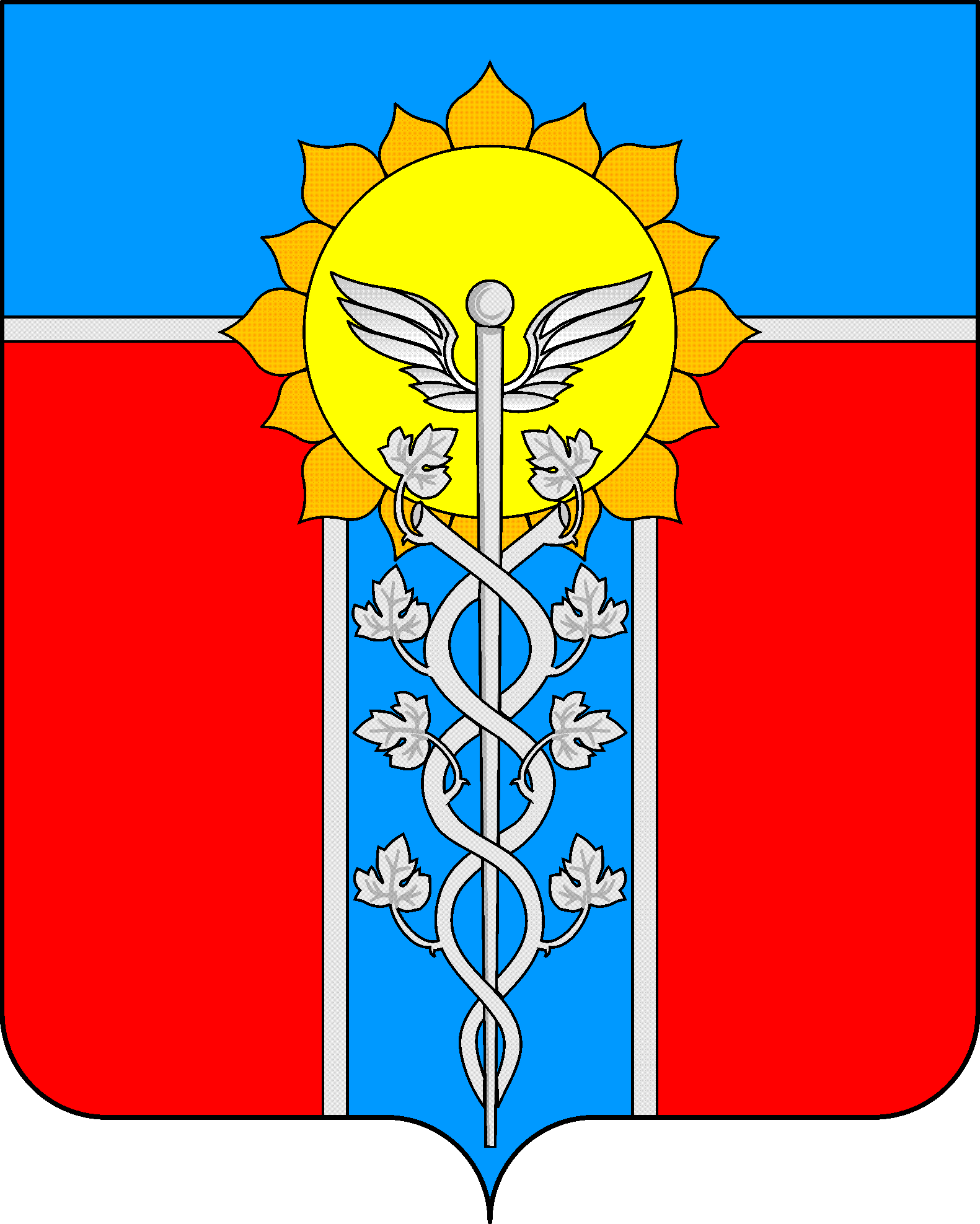 АДМИНИСТРАЦИЯ   МУНИЦИПАЛЬНОГО   ОБРАЗОВАНИЯ ГОРОД   АРМАВИР ПОСТАНОВЛЕНИЕ   от ____08.12.2014_____					            № ___3596____г. АрмавирО внесении изменений в отдельные муниципальные правовые актыВ целях приведения наименований административных регламентов предоставления муниципальных услуг в соответствие с типовым (рекомендуемым) перечнем муниципальных услуг, в том числе государственных услуг, в предоставлении которых участвуют органы местного самоуправления муниципальных образований Краснодарского края, наделенные отдельными государственными полномочиями, предоставление которых осуществляется по принципу «одного окна» в многофункциональных центрах предоставления государственных и муниципальных услуг на территории Краснодарского края, утвержденным приказом департамента информатизации и связи Краснодарского края от 16 мая 2014 года № 38, п о с т а н о в л я ю:1. Внести изменения в следующие постановления администрации муниципального образования город Армавир:1) в заголовке, по тексту постановления администрации муниципального образования город Армавир от 8 августа 2012 года № 2590 «Об утверждении административного регламента предоставления муниципальной услуги: «Предоставление сведений, содержащихся в информационной системе обеспечения градостроительной деятельности» и приложения к нему слова «Предоставление сведений, содержащихся в информационной системе обеспечения градостроительной деятельности» заменить словами «Предоставление сведений информационной системы обеспечения градостроительной деятельности»;2) в заголовке, по тексту постановления администрации муниципального образования город Армавир от 8 августа 2012 года № 2592 «Об утверждении административного регламента предоставления муниципальной услуги: «Утверждение схем расположения земельных участков на кадастровом плане или на кадастровой карте соответствующей территории» и приложения к нему слова «Утверждение схем расположения земельных участков на кадастровом плане или на кадастровой карте соответствующей территории» заменить словами «Утверждение схемы расположения земельных участков на кадастровом плане или на кадастровой карте соответствующей территории».2. Настоящее постановление подлежит официальному опубликованию.3. Cектору информационных технологий администрации муниципального образования город Армавир (Степовой) обеспечить официальное опубликование настоящего постановления в сети «Интернет» на официальном сайте администрации муниципального образования город Армавир (www.armawir.ru).4. Отделу по связям со средствами массовой информации администрации муниципального образования город Армавир (Аржаков) обеспечить размещение информации об официальном опубликовании настоящего постановления в газете «Армавирский собеседник».               5. Контроль за выполнением настоящего постановления возложить на заместителя главы муниципального образования город Армавир С.В.Фролова.6.  Постановление вступает в силу со дня его опубликования.Глава муниципального образованиягород Армавир							                    А.Ю.Харченко